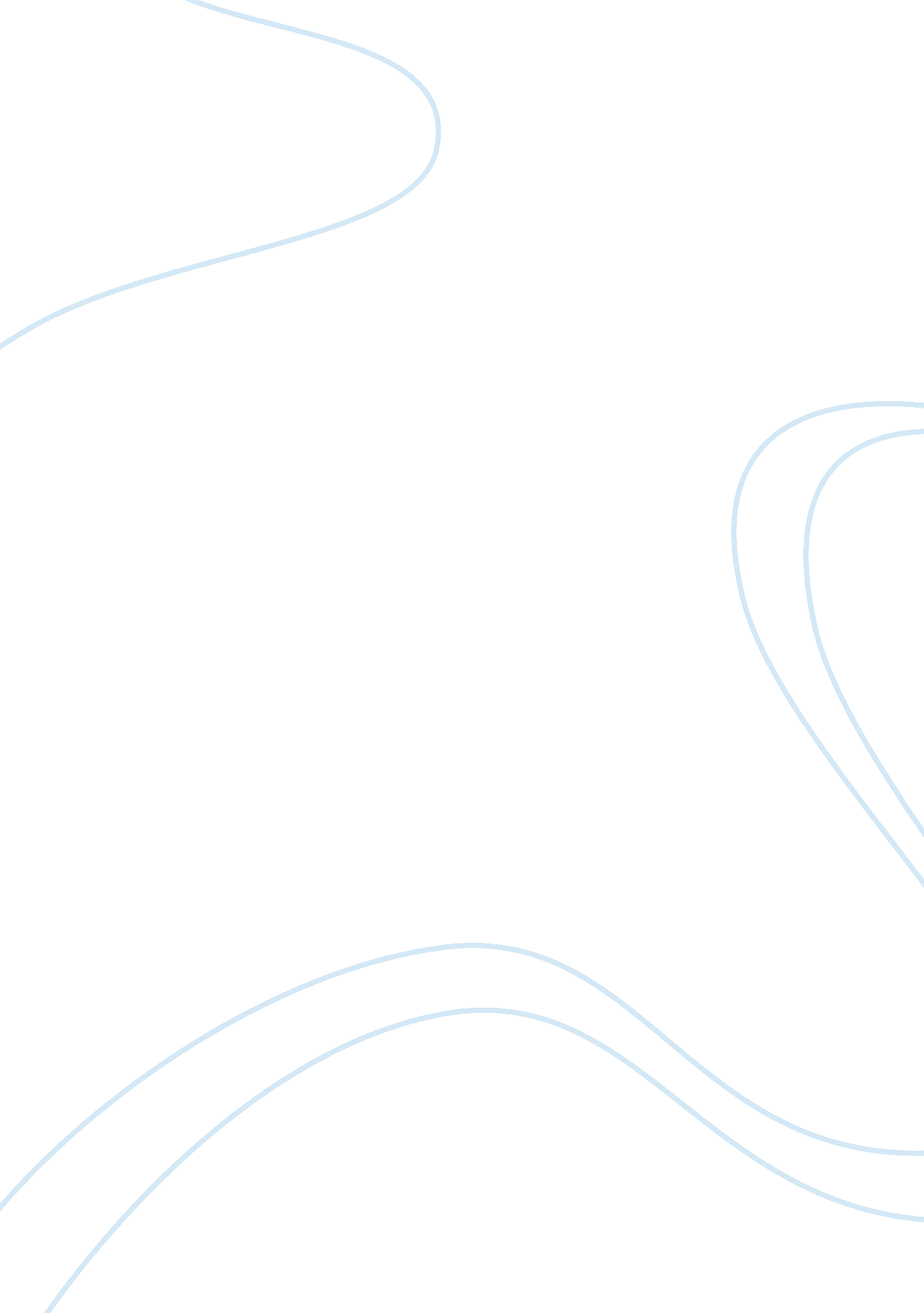 The social surrounding in chronicle of a death foretoldLiterature, Books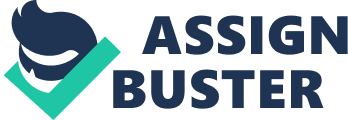 Chronicle of a Death Foretold is amusing to its name in light of the fact that the historical backdrop of the occasions that prompted the murder of Santiago Nasar and furthermore chronicles the social surroundings where the occasion occurred. In the novel, the author Gabriel Garcia Marquez, reports through the depravity of the events that prevailed in Colombia during that time. Marquez utilizes the social foundation and morals as a clarification for the murder of Santiago Nasar. Along these lines, it is similarly critical to comprehend the ethics of the social surrounding to understand the murder of Santiago Nasar. The title of the novel itself proposes that Nasar’s demise was inescapable and pre-arranged, viewed as a matter of the Latino social code of respect to be ‘ honor killing’. It is generally trusted that the reason behind why respect is viewed as a driving force in an individual’s life is on the grounds that it decides how the remainder of the general public judges that individual’s trustworthiness, earnestness and uprightness. This demonstration of pre-marriage sex was viewed as a disfavor to the Vicario family and her siblings Pedro and Pablo Vicario felt that the best way to recover their family’s respect and pride was Nasar’s demise. Subsequently, in a way Marquez illustrates Colombian culture where societal values were viewed as more essential than the natural integrity of man. Marquez has depicted that the whole town knew about what the Vicario siblings were doing. This demonstrates it was a general public where individuals were ardent to gossip about the homicide to one another, yet nobody conversed with or stopped the killers. The people comforted themselves with the excuse that matters of honors are inviolable dominance. They decide not to take any responsibility on the happening and left it to be settled by the people who were directly engaged with it. There were various occasions when the right activity could’ve prevented the murder. In a way, Marquez in an indirect way accuses every single character that was reluctant to make any move. This delineates how honor executions were permitted and adequate. Marquez likewise shows an absence of independence and closely-held convictions of individuals, rather than the ethical directions that prompted the chain of occasions. The murder of Santiago Nasar prompted by the Vicario siblings and the outrageous annoyance appeared at Angela by her mom on finding reality about her girl’s abnormality shows how Angela had an obligation towards her family to stay untouched till she was married. Angela was requested to wed Bayardo on the grounds that he was well off and not on the grounds that she loved him and was least worried about what Angela needed. Marquez depicts ladies as vulnerable animals inside Colombian culture who had no state or opportunity to express their supposition. Ladies were viewed as helpless and their goals were viewed as unimportant and paltry. Ladies did not appreciate any individual worth nor would they be able to direction a state in their own lives, subsequently they were compelled to pursue the dictations of the men in their parental home and later the spouse, when hitched. Marquez has depicted ladies as completely trained animals who have been instructed to live inside the limits of their homes and never to exceed the limits of their thin societal convictions. Marquez additionally underlines on male pride and the sexuality of their characters in the novel. Besides, It is adequate for men to regard ladies as dispensable pleasures as opposed to important interests they feel glad for visiting Maria Cervantes’ brothel. They didn’t feel embarrassed about their activities as the general public supported male sexuality. It was good for men to visit whores to fulfill their wants yet it was terrible for a lady to take a sweetheart before marriage. At the point when Bayardo discovered that Angela wasn’t a virgin, she is rejected and sent back to her home on her wedding night. The Latin American social order of the town was bound together with its basic establishments stemmed some place down in religion and certainty, which in like manner explains why the possibility of virginity was seen as one of such essential importance. The town’s close-by association with the Catholic religion explains why the conviction of a woman staying ‘ virgin’ until marriage was considered so noteworthy. The norms of Catholicism did not pursue with what Angela did and without investigating her case, extraordinary moves were made against Santiago Nasar for the ‘ bad behavior’ that he had submitted. The importance of the Church is altogether stressed upon by Marquez’s depiction of the overall population, in any case ironically regardless of the way that the story occurs in a town that is religious, religions seems to have lost a great deal of its regard. In the novel and this can be seen by the rich courses of action that the all-inclusive community of the town made upon the section of the Bishop. It seems like the Bishop does not regard religion, he doesn’t take the name of god or do anything remotely close supernatural or passionate, rather he keeps waving his hand forward and in reverse in an obliging way. In like manner through this event, Marquez finally reveals an overall population wherein moral frameworks, for instance, the law and religion radiate an impression of being unable to manage and confirm the citizens. Marquez’s portrayal of Colombian culture is one in which he has depicted an outstandingly orthodox social structure where brutality wins and social conventions which have been gone down through ages are allowed to win. The story of Nasar must be sensibly attractive in an overall population, for instance, the Colombian culture. In any open-minded society, such a record of viciousness would not be sufficient or dependable. Hereafter, Marquez has had the alternative to get the epitome of the story similarly as the Colombian culture in the aggregate of its stilted detail in order to make the novel record the events that he has portrayed. Bibliography https://freebooksummary. com/role-of-religion-in-chronicle-of-a-death-foretold-by-gabriel-garcia-marquez-66310 https://www. gradesaver. com/chronicle-of-a-death-foretold https://letsexploreliterature. wordpress. com/2015/07/01/lets-explore-chronicle-of-a-death-foretold-by-gabriel-garica-marquez/ 